АДМИНИСТРАЦИЯ ГОРОДА СОСНОВОБОРСКАПОСТАНОВЛЕНИЕ	августа 2023	№Об утверждении Порядка установления, взимания и использования родительской платы за присмотр и уход за детьми в муниципальных дошкольных образовательных учреждениях города СосновоборскаВ целях актуализации порядка установления, взимания и использования родительской платы за присмотр и уход за детьми в образовательных организациях, реализующих образовательные программы дошкольного образования на территории города Сосновоборска, в соответствии с Федеральным законом от 06.10.2003 № 131-ФЭ «Об общих принципах организации местного самоуправления в Российской Федерации», руководствуясь статьями 2, 65 Федерального закона от 29.12.2012 № 273-ФЭ «Об образовании в Российской Федерации», статьями 26, 38 Устава города Сосновоборска,ПОСТАНОВЛЯЮ:Утвердить Порядок установления, взимания и использования родительской платы за присмотр и уход за детьми в муниципальных дошкольных образовательных учреждениях города Сосновоборска согласно приложению.Считать утратившими силу:постановление администрации города от 24.09.2019 № 1511 «О внесении изменений в постановление администрации города Сосновоборска от 27.08.2019 № 1325 «Об утверждении положения о порядке установления, взимания и использования родительской платы за присмотр и уход за детьми в образовательных организациях, реализующих образовательные программы дошкольного образования»;постановление администрации города от 31.03.2020 № 461 «О внесении изменений в постановление администрации города Сосновоборска от 27.08.2019 № 1325 «Об утверждении положения о порядке установления, взимания и использования родительской платы за присмотр и уход за детьми в образовательных организациях, реализующих образовательные программы дошкольного образования»;постановление администрации города от 24.11.2020 № 1588 «О внесении изменений в постановление администрации города Сосновоборска от 27.08.2019 № 1325 «Об утверждении положения о порядке установления, взимания и использования родительской платы за присмотр и уход за детьми в образовательных организациях, реализующих образовательные программы дошкольного образования»;постановление администрации города от 02.02.2021 № 143 «О внесении изменений в постановление администрации города Сосновоборска от 27.08.2019 № 1325 «Об утверждении положения о порядке установления, взимания и использования родительскойПриложениек постановлению администрации города Сосновоборска от	№	ПОРЯДОК установления, взимания и использования родительской платы за присмотр и уход за детьми в муниципальных дошкольных образовательных учреяадениях города Сосновоборска1. Общие положения1.1. Настоящий Порядок установления, взимания и использования родительской платы за присмотр и уход за детьми в муниципальных дошкольных образовательных учреждениях города Сосновоборска (далее - Порядок, дошкольное образовательное учреждение, учреждение), разработан в соответствии с Федеральным законом от 06.10.2003 № 131-Ф3 «Об общих принципах организации местного самоуправления в Российской Федерации», Федеральным законом от 29.12.2012 № 27Э-ФЗ «Об образовании в Российской Федерации» и регламентирует установление, взимание и использование родительской платы за присмотр и уход за детьми в муниципальных дошкольных образовательных учреждениях города Сосновоборска (далее - родительская плата).1.2. В настоящем Порядке под присмотром и уходом за детьми понимается комплекс мер по организации питания и хозяйственно-бытового обслуживания детей, обеспечению соблюдения ими личной гигиены и режима дня.2. Установление родительской платыРазмер родительской платы устанавливается в соответствии с Методикой определения размера родительской платы за присмотр и уход за детьми в муниципальных дошкольных образовательных учреждениях города Сосновоборска (далее - Методика) согласно Приложению № 1 к настоящему Порядку.В расчет размера родительской платы не допускается включение расходов на реализацию образовательной программы дошкольного образования, а также расходов на содержание недвижимого имущества образовательных организаций.В целях материальной поддержки воспитания и обучения детей, посещающих дошкольные образовательные учреждения, родителям (законным представителям) выплачивается компенсация части родительской платы в порядке и размерах, устанавливаемых соответствующими нормативными правовыми актами Красноярского края, и не должен быть менее двадцати процентов среднего размера родительской платы за присмотр и уход за детьми в муниципальных образовательных организациях, находящихся на территории Красноярского края, на первого ребенка, не менее пятидесяти процентов размера такой платы на второго ребенка, не менее семидесяти процентов размера такой платы на третьего ребенка и последующих детей.Размер родительской платы подлежит индексации в соответствии с действующим законодательством Российской Федерации.Размер родительской платы не может быть выше ее максимального размера, устанавливаемого нормативными правовыми актами Красноярского края.3. Взимание родительской платыРазмер родительской платы является величиной постоянной, не зависящей от количества рабочих дней в месяце.Основанием для начисления родительской платы является табель учета посещаемости детей.Родители (законные представители) не позднее 15 числа текущего месяца вносят родительскую плату за текущий месяц.Родители (законные представители) вносят родительскую плату на основании квитанций, выданных дошкольными образовательными учреждениями, путем перечисления представителей) о сохранении за ребенком места в дошкольном образовательном учреждении с указанием даты выбытия и выхода ребенка в дошкольное образовательное учреждение, предоставляемого ими в учреждение до ухода из учреждения);з)	нахождение ребенка на карантине по причине его контакта с инфицированным больным - на основании справки установленного образца, выданной учреждением здравоохранения;и)	нахождение ребенка на обучении с применением дистанционных образовательных технологий, реализуемых с применением информационно-телекоммуникационных сетей при опосредованном (на расстоянии) взаимодействии воспитанника и педагогических работников - на основании приказа руководителя дошкольного образовательного учреждения о реализации основной общеобразовательной программы дошкольного образования в отношении данного ребенка.В каждом случае непосещения ребенком дошкольного образовательного учреждения, кроме подпункта "д", родители (законные представители) обязаны представить документальное подтверждение уважительности причин отсутствия, с предоставлением копий документов, заверенных в установленном законом порядке, а также медицинской справки установленного образца, выданной учреждением здравоохранения с учетом сроков отсутствия ребенка, предусмотренных СанПиН.Порядок перерасчета родительской платы при непосещении ребенком дошкольного образовательного учреждения по уважительным причинам, приведен в Приложении № 1 к настоящему Порядку.Контроль и ответственность за своевременное внесение родительской платы возлагается на руководителя дошкольного образовательного учреждения.В случае несвоевременного внесения родительской платы в указанный срок к родителям (законным представителям) применяются меры, определенные действующим законодательством.4. Случаи, когда родительская плата не взимаетсяРодительская плата не взимается:а)	за присмотр и уход за детьми-инвалидами;б)	за присмотр и уход за детьми-сиротами и детьми, оставшимися без попечения родителей;в)	за присмотр и уход за детьми с туберкулезной интоксикацией;г)	за присмотр и уход за детьми из семей лиц, принимающих участие в специальной военной операции (далее - участники специальной военной операции).Освобождение родителей (законных представителей) от родительской платы является мерой социальной поддержки.Предоставление меры социальной поддержки, указанной в подпункте «г» пункта 4.1. Порядка регулируется отдельным постановлением администрации города Сосновоборска.Основанием для освобождения родителей (законных представителей) от родительской платы является предоставление родителями (законными представителями) в дошкольное образовательное учреждение следующих документов:а)	заявление об освобождении от платы, взимаемой за присмотр и уход за детьми в муниципальных дошкольных образовательных учреждениях города Сосновоборска {приложение № 2);б)	копия паспорта гражданина Российской Федерации или иного документа, удостоверяющего личность заявителя (в том числе, выданного компетентным органом иностранного государства, представляется вместе с его нотариально удостоверенным переводом на русский язык);в)	копия паспорта гражданина Российской Федерации или иного документа, удостоверяющего личность родителя (усыновителя, опекуна, попечителя) ребенка (представляется в случае обращения с документами родителя (усыновителя, опекуна, попечителя) ребенка уполномоченного представителя родителя (усыновителя, опекуна, попечителя) ребенка);г)	копия документа, удостоверяющего личность уполномоченного представителя и копия доверенности, подтверждающая полномочия уполномоченного представителя на пункте 4.2. Порядка, не заверены организациями, выдавшими их, или нотариально, предъявляются оригиналы указанных документов, которые после их отождествления с копиями документов возвращаются заявителю.В случае направления документов, указанных в пункте 4.2. Порядка, почтовым отправлением с уведомлением о вручении и описью вложения направляются копии указанных документов, заверенные организациями, выдавшими их, или нотариально.При поступлении документов, указанных в пункте 4.2. Порядка, подписанных усиленной квалифицированной электронной подписью, муниципальное дошкольное образовательное учреждение в срок не позднее 2 рабочих дней со дня регистрации документов, проводит процедуру проверки действительности усиленной квалифицированной электронной подписи, с использованием которой подписаны указанные документы, предусматривающую проверку соблюдения условий, указанных в статье 11 Федерального закона от 06.04.2011 № 63-Ф3 «Об электронной подписи» (далее - проверка подписи).В случае если в результате проверки подписи будет выявлено несоблюдение установленных условий признания действительности усиленной квалифицированной электронной подписи, дошкольное образовательное учреждение в течение 3 дней со дня завершения проведения такой проверки принимает решение об отказе в приеме к рассмотрению документов, и направляет заявителю уведомление об этом в электронной форме с указанием пунктов статьи 11 Федерального закона № 63-ФЗ, которые послужили основанием для принятия указанного решения.Уведомление подписывается усиленной квалифицированной электронной подписью дошкольного образовательного учреждения и направляется по адресу электронной почты заявителя. После получения уведомления заявитель вправе повторно обратиться с документами, устранив нарушения, которые послужили основанием для отказа в приеме к рассмотрению первичного заявления.Срок регистрации заявления и прилагаемого к нему пакета документов - не более 3 рабочих дней.Срок рассмотрения заявления, прилагаемого к нему пакета документов - не более 3 рабочих дней.Срок принятия решения по заявлению - не более 1 рабочего дня.Решение оформляется приказом дошкольного образовательного учреждения:а)	о предоставлении меры социальной поддержки;б)	об отказе в предоставлении меры социальной поддержки.Основания для принятия решения об отказе в предоставлении меры социальной поддержки:а)	непредставление или представление заявителем не в полном объеме документов, указанных в пункте 4.2. Порядка, за исключением документов, достоверность которых проверяется дошкольным образовательным учреждением в рамках межведомственных запросов, а также документов, представляемых заявителем по собственной инициативе;б)	выявление факта представления документов, содержащих недостоверные сведения;в)	отсутствие у заявителя права на предоставление меры социальной поддержки.Срок направления уведомления заявителю о принятом решении - не более 3 рабочих дней, способ направления уведомления заявителю о принятом решении - способом, указанными в заявлении о предоставлении меры социальной поддержки.Основания прекращения предоставления меры социальной поддержки:а)	письменный отказ заявителя (уполномоченного представителя) от предоставления меры социальной поддержки;б)	прекращение образовательных отношений с лицом, которому предоставляется мера социальной поддержки;в)	смерть воспитанника, которому предоставляется мера социальной поддержки или признание его судом безвестно отсутствующим или объявление умершим;г)	помещение лица, которому предоставляется мера социальной поддержки, на полное государственное обеспечение.Срок направления уведомления заявителю о прекращении предоставления меры социальной поддержки - не более 3 рабочих дней, способ направления уведомления5.2.2. В доход семьи Получателя, учитываемый при исчислении величины среднедушевого дохода семьи, включаются:а)	все виды заработной платы (денежного вознаграждения, содержания) и дополнительного вознаграждения по всем местам работы, в которые включаются:все предусмотренные системой оплаты труда выплаты, учитываемые при расчете среднего заработка в соответствии с Постановлением Правительства Российской Федерации от 24.12.2007 № 922 «Об особенностях порядка исчисления средней заработной платы»;средний заработок, сохраняемый в случаях, предусмотренных трудовым законодательством;денежная компенсация за неиспользованный отпуск;материальная помощь, оказываемая работодателями своим работникам, в том числе бывшим, уволившимся в связи с выходом на пенсию по инвалидности или по возрасту;выходное пособие, выплачиваемое при расторжении трудового договора, а также в иных случаях, предусмотренных трудовым договором или коллективным договором.б)	социальные выплаты из бюджетов всех уровней, государственных внебюджетных фондов и других источников, к которым относятся:денежное довольствие военнослужащих, сотрудников органов внутренних дел Российской Федерации, Государственной противопожарной службы Министерства Российской Федерации по делам гражданской обороны, чрезвычайным ситуациям и ликвидации последствий стихийных бедствий, учреждений и органов уголовно- исполнительной системы Министерства юстиции Российской Федерации, таможенных органов Российской Федерации, органов по контролю за оборотом наркотических средств и психотропных веществ, а также дополнительные выплаты, носящие постоянный характер, и продовольственное обеспечение, установленные законодательством Российской Федерации и законодательством Красноярского края;суммы, равные стоимости питания, кроме лечебно-профилактического питания, выдаваемого (оплачиваемого) в соответствии с законодательством Российской Федерации;все виды пенсий (кроме надбавок, установленных к пенсии по уходу за пенсионером), компенсационные выплаты и ежемесячные доплаты к пенсиям;компенсация при уходе или удалении в отставку;ежемесячное пожизненное содержание судей, вышедших в отставку;стипендии, выплачиваемые обучающимся в профессиональных образовательных организациях и образовательных организациях высшего образования, аспирантам, обучающимся по очной форме по программам подготовки научно-педагогических кадров, и докторантам образовательных организаций высшего образования и научных организаций, обучающимся духовных образовательных организаций, а также компенсационные выплаты указанным категориям граждан в период их нахождения в академическом отпуске по медицинским показаниям;пособие по безработице, а также стипендия, получаемая безработным в период прохождения профессионального обучения и получения дополнительного профессионального образования по направлению органов службы занятости, в том числе в период временной нетрудоспособности;пособие по временной нетрудоспособности, пособие по беременности и родам, а также единовременное пособие женщинам, вставшим на учет в медицинских учреждениях в ранние сроки беременности;ежемесячное пособие на ребенка;ежемесячное пособие на период отпуска по уходу за ребенком до достижения им возраста 1,5 лет и ежемесячные компенсационные выплаты гражданам, состоящим в трудовых отношениях на условиях трудового договора и находящимся в отпуске по уходу за ребенком до достижения им 3-летнего возраста;денежные средства на содержание детей, находящихся под опекой (попечительством), приемных детей;единовременное пособие при рождении ребенка;ежемесячное пособие супругам военнослужащих, проходящих военную службу по контракту, в период их проживания с супругами в местностях, где они вынуждены не работать или не могут трудоустроиться по специальности в связи с отсутствиемпроценты по вкладам;вознаграждение, выплачиваемое по договору об осуществлении опеки или попечительства на возмездных условиях, договору о приемной семье;алименты, получаемые членами семьи.При исчислении среднедушевого дохода семьи Получателя учитываются суммы, начисленные до вычета взносов во внебюджетные фонды в соответствии с законодательством Российской Федерации о налогах и сборах.При исчислении величины среднедушевого дохода семьи Получателя учитывается совокупный доход семьи за три последних календарных месяца, предшествующих месяцу подачи заявления о назначении мер социальной поддержки (далее - расчетный период), исходя из состава семьи на дату подачи заявления.Величина среднедушевого дохода семьи определяется делением совокупного дохода семьи Получателя за расчетный период на 3 месяца и на число членов семьи.Доход семьи Получателя, получаемый в иностранной валюте, пересчитывается в рубли по курсу Центрального банка России на день получения денежных средств.Премии и вознаграждения, предусмотренные системой оплаты труда и выплачиваемые по результатам работы за месяц, включаются в доход семьи по времени их фактического получения.При иных установленных сроках премирования (вознаграждения) размер премии (вознаграждения) делится на количество месяцев, за которые она начислена, и учитывается в доходе семьи Получателя за каждый месяц расчетного периода.Средний месячный заработок, сохраняемый на период трудоустройства после расторжения трудового договора в связи с ликвидацией организации или прекращением деятельности индивидуального предпринимателя, осуществлением мероприятий по сокращению численности или штата работников, выходное пособие, выплачиваемое при увольнении, компенсации при выходе в отставку делятся на количество месяцев, за которые они начислены, и учитываются в доходе семьи Получателя за каждый месяц расчетного периода.При исчислении дохода семьи не учитываются начисленная, но фактически не выплаченная заработная плата (денежное вознаграждение, содержание), денежное довольствие и другие выплаты, предусмотренные пунктом 5.2.2. Порядка, а также алименты, выплачиваемые одним из родителей на содержание несовершеннолетних детей, не проживающих в этой семье.В доход семьи Получателя, взявшей ребенка под опеку, попечительство, в приемную семью, включаются доходы родителей или одного из них (кроме случаев лишения родительских прав), несовершеннолетних братьев и сестер независимо от места их проживания (пребывания), а также назначенные ребенку пенсии, алименты, пособия и иные социальные выплаты.Доходы, полученные в результате деятельности крестьянского (фермерского) хозяйства, учитываются с учетом соглашения между членами крестьянского (фермерского) хозяйства об использовании плодов, продукции и доходов, полученных в результате деятельности этого хозяйства.Исчисление величины среднедушевого дохода семьи Получателя производится дошкольным образовательным учреждением один раз в три месяца на основании документов (сведений) о составе семьи и размере доходов каждого члена семьи, представленных семьей Получателя одновременно с подачей заявления о предоставлении меры социальной поддержки (приложение №4) и согласия на обработку персональных данных заявителя и лиц, указанных в заявлении о предоставлении льготы по родительской плате (приложение №3).Сведения о доходах семьи Получателя подтверждаются документально.При изменении доходов и (или) состава семьи Получатель обязан не позднее чем в трехмесячный срок сообщить об этом учреждению, предоставившему меру социальной поддержки.Исчисление среднедушевого дохода семьи Получателя осуществляется дошкольным образовательным учреждением в течение 3-х рабочих дней с моментав)	в форме электронных документов (пакета электронных документов) на адрес электронной почты муниципального общеобразовательного учреждения;г)	через личный кабинет заявителя в федеральной государственной информационной системе «Единый портал государственных и муниципальных услуг (функций)»;д)	через краевой портал государственных и муниципальных услуг.В случае направления документов в электронной форме электронный документ (пакет электронных документов) подписывается усиленной квалифицированной электронной подписью в соответствии с Постановлением Правительства Российской Федерации от 25.08.2012 № 852 «Об утверждении Правил использования усиленной квалифицированной электронной подписи при обращении за получением государственных и муниципальных услуг и о внесении изменения в Правила разработки и утверждения административных регламентов предоставления государственных услуг».В случае представления документов заявителем лично представляются копии указанных документов, заверенные организациями, выдавшими их, или заверенные нотариально. В случае если копии документов не заверены организациями, выдавшими их, или нотариально, предъявляются оригиналы указанных документов, которые после их отождествления с копиями документов возвращаются заявителю.В случае направления документов почтовым отправлением с уведомлением о вручении и описью вложения направляются копии указанных документов, заверенные организациями, выдавшими их, или нотариально.При поступлении документов, подписанных усиленной квалифицированной электронной подписью, муниципальное дошкольное образовательное учреждение в срок не позднее 2 рабочих дней со дня регистрации документов, проводит процедуру проверки действительности усиленной квалифицированной электронной подписи, с использованием которой подписаны указанные документы, предусматривающую проверку соблюдения условий, указанных в статье 11 Федерального закона от 06.04.2011 № 63-Ф3 «Об электронной подписи» (далее - проверка подписи).В случае если в результате проверки подписи будет выявлено несоблюдение установленных условий признания действительности усиленной квалифицированной электронной подписи, дошкольное образовательное учреждение в течение 3 дней со дня завершения проведения такой проверки принимает решение об отказе в приеме к рассмотрению документов, и направляет заявителю уведомление об этом в электронной форме с указанием пунктов статьи 11 Федерального закона № 63-Ф3, которые послужили основанием для принятия указанного решения.Уведомление подписывается усиленной квалифицированной электронной подписью дошкольного образовательного учреждения и направляется по адресу электронной почты заявителя. После получения уведомления заявитель вправе повторно обратиться с документами, устранив нарушения, которые послужили основанием для отказа в приеме к рассмотрению первичного заявления.Срок регистрации заявления и прилагаемого к нему пакета документов - не более 3 рабочих дней.Срок рассмотрения заявления, прилагаемого к нему пакета документов - не более 3 рабочих дней.Срок принятия решения по заявлению - не более 1 рабочего дня.Решение оформляется приказом дошкольного образовательного учреждения:а)	о предоставлении меры социальной поддержки;б)	об отказе в предоставлении меры социальной поддержки.Основания для принятия решения об отказе в предоставлении меры социальной поддержки:а)	непредставление или представление заявителем не в полном объеме документов, за исключением документов, достоверность которых проверяется дошкольным образовательным учреждением в рамках межведомственных запросов, а также документов, представляемых заявителем по собственной инициативе;б)	выявление факта представления документов, содержащих недостоверные сведения;в)	отсутствие у заявителя права на предоставление меры социальной поддержки.Приложение № 1к Порядку установления, взимания и использования родительской платы за присмотр и уход за детьми в муниципальных дошкольных образовательных учреждениях города СосновоборскаМЕТОДИКА определения размера родительской платы за присмотр и уход за детьми в муниципальных дошкольных образовательныхучреждениях города СосновоборскаОсновой формирования родительской платы за присмотр и уход за детьми в муниципальных дошкольных образовательных учреждениях города Сосновоборска (далее - родительская плата), являются затраты по осуществлению присмотра и ухода за детьми, а также расходы на организацию их питания.Расходы на реализацию общеобразовательной программы дошкольного образования, а также расходы на содержание недвижимого имущества при расчете родительской платы не включаются.Перечень расходов, учитываемых при определении объема расходов за присмотр и уход за детьми в муниципальных дошкольных образовательных учреждениях для установления размера родительской платы включает следующие направления:расходы на приобретение продуктов питания;прочие расходы, связанные с приобретением материалов, используемых для обеспечения соблюдения воспитанниками режима дня и личной гигиены (приобретение хозяйственных товаров, чистящих и моющих средств, мягкого инвентаря, посуды).Объем затрат, учитываемых при установлении родительской платы, на одного ребенка в месяц за оказание услуги по присмотру и уходу за детьми (Pnuy) осуществляется по формуле: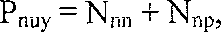 где:Nnn - норматив затрат на приобретение продуктов питания в месяц; Nnp - норматив затрат на осуществление прочих расходов, связанных с приобретением расходных материалов, используемых для обеспечения соблюдения воспитанниками режима дня и личной гигиены, в месяц:1) норматив затрат на приобретение продуктов питания в месяц (Nnn) определяется поформуле: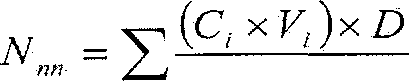 12где:С; — средняя рыночная стоимость приобретения единицы i-ro продукта из рациона потребления детей, определенная посредством мониторинга цен, проводимого в текущем финансовом году, рублей;V; - суточный объем потребления i-ro продукта в рационе питания одного ребенка в соответствии с установленными нормами СанПиН в зависимости от возраста детей;D - планируемое количество дней посещения одним ребенком дошкольного образовательного учреждения, работающего 5 дней в неделю, 12 месяцев в году, на плановый финансовый год;2) норматив затрат на осуществление прочих расходов, связанных с приобретением материалов, используемых для обеспечения соблюдения воспитанниками режима дня и личной гигиены (приобретение хозяйственных товаров, чистящих и моющих средств,Приложение № 2 к Порядку установления, взимания и использования родительской платы за присмотр и уход за детьми в муниципальных дошкольных образовательных учреждениях города СосновоборскаФорма заявленияРуководителю учреждения(фамилия, имя, отчество (последнее при наличии) заявителя)Заявлениео предоставлении меры социальной поддержки в части об освобождении от платы, взимаемой за присмотр и уход за детьми в муниципальных дошкольных образовательных учреждениях города СосновоборскаПрошу предоставить мне меру социальной поддержки в части освобождения от платы, взимаемой за присмотр и уход за детьми в муниципальных дошкольных образовательных	учреждениях	города	Сосновоборска(указать иное основание: за присмотр и уход за детьми-инвалидами; за присмотр и уход за детьми- сиротами и детьми, оставшимися без попечения родителей; за присмотр и уход за детьми стуберкулезной интоксикацией)1. Сведения о воспитаннике:(фамилия, имя, отчество (последнее при наличии), фамилия, которая была у воспитанника прирождении)(дата рождения)(место рождения)(пол)(гражданство)(адрес постоянного места жительства, номер телефона)(адрес электронной почты (при наличии)(наименование документа, удостоверяющего личность, серия и номер документа, дата выдачи,наименование выдавшего органа)(расшифровка)Линия отрыва Расписка-уведомлениеЗаявление и документы гражданина	Регистрационный номер заявления		Документы в количестве	штук на	листах принял:Дата	ФИО специалиста	Подпись специалиста	<1> Заполняется в случаях, если заявителем является родитель (иной законный представитель) воспитанника,(подпись)<2> Заполняется в случаях, если заявителем является уполномоченный родителем (законным представителем) воспитанника на основании доверенности представитель.».Приложение № 4к Порядку установления, взимания и использования родительской платы за присмотр и уход за детьми в муниципальных дошкольных образовательных учреждениях города СосновоборскаФорма заявления Руководителю учреждения(фамилия, имя, отчество (последнее при наличии) заявителя)Заявлениео предоставлении меры социальной поддержки по взиманию родительской платы в размере 50 процентов от размера, установленного постановлением администрации города СосновоборскаПрошу предоставить мне меру социальной поддержки по взиманию родительской платы в размере 50 процентов от размера, установленного постановлением	администрации	города	Сосновоборска(указать иное основание: за присмотр и уход за детьми-инвалидами; за присмотр и уход за детьми- сиротами и детьми, оставшимися без попечения родителей; за присмотр и уход за детьми стуберкулезной интоксикацией)1. Сведения о воспитаннике:(фамилия, имя, отчество (последнее при наличии), фамилия, которая была у воспитанника прирождении)(дата рождения)(место рождения)(пол)(гражданство)(адрес постоянного места жительства, номер телефона)(адрес электронной почты (при наличии)(наименование документа, удостоверяющего личность, серия и номер документа, дата выдачи,наименование выдавшего органа)листах." "	20 года 	/	(подпись)	(расшифровка)Линия отрыва Расписка-уведомлениеЗаявление и документы гражданина	Регистрационный номер заявления	Документы в количестве	штук на	листах принял:Дата	ФИО специалиста	Подпись специалиста	<1> Заполняется в случаях, если заявителем является родитель (иной законный представитель) воспитанника, <2> Заполняется в случаях, если заявителем является уполномоченный родителем (законным представителем) воспитанника на основании доверенности представитель,».(подпись)